Wortsuchsel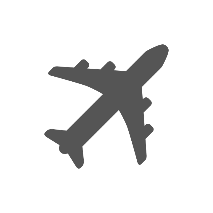 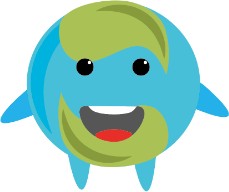 Beantworte folgende Fragen. Die Antworten sind in diesem „Wortsuchsel“ versteckt. Suche sie und markiere sie mit einem Leuchtstift. Die Wörter können senkrecht oder waagerecht stehen.Wer beobachtete Vögel und fand heraus, dass die Form der Flügel für das Fliegen wichtig ist?Ein Verkehrsmittel, das sich in der Luft bewegt. Wie heißt die Kraft, die einen Vogel oder ein Flugzeug in die Luft hebt? Sie haben das erste Flugzeug mit Motor aufgebaut. Es sind die Brüder …Welches Gas wird beim Fliegen in großen Mengen ausgestoßen?Greta Thunberg tritt dafür ein.Wie heißt der Planet, auf dem wir leben?In der Corona-Zeit war er ganz blau.ERDEMALBPQAYMONSÜDUTTERDERWAHIMMELLILIENTHALKPÖAWZKJPFASSERVORDASUZG WMOENTVCWNOIVFERMRAUPWMQTÜAUF TRIEBIKJNUIOADASLEASSPGDEFLUGZEUGLANKCOHWERNNUHKOPUZILTRTUL ORQX KMGHUTNBDMKSSFRTMUPULTERASDEZCO2LCMWACOBWLPTWEDRBNEASGUHLOIERUMWELTSCHUTZJEABR